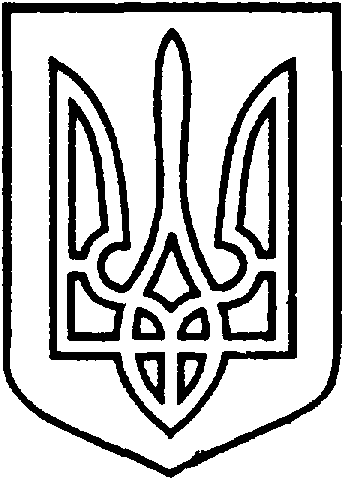 УКРАЇНАВІЙСЬКОВО-ЦИВІЛЬНА  АДМІНІСТРАЦІЯМІСТА  СЄВЄРОДОНЕЦЬК  ЛУГАНСЬКОЇ  ОБЛАСТІРОЗПОРЯДЖЕННЯКЕРІВНИКА ВІЙСЬКОВО-ЦИВІЛЬНОЇ  АДМІНІСТРАЦІЇЛуганська обл., м. Сєвєродонецьк,бульвар Дружби Народів, 32 «30» жовтня  2020  року                                                                № 800Про надання гр. Казанцеву О.І. дозволу на розроблення проекту землеустрою щодо відведення земельної ділянки для обслуговування індивідуального гаражу, за адресою: м. Сєвєродонецьк, 71 квартал, гараж 667 Розглянувши заяву гр. Казанцева Олексія Івановича (вх. № 62038 від 23.10.2020), про надання дозволу на розроблення проекту землеустрою щодо відведення земельної ділянки в оренду для обслуговування індивідуального гаражу, розташованого за адресою: м. Сєвєродонецьк, 71 квартал, гараж 667, який належить гр. Казанцеву О.І. на праві власності, відповідно до інформації з Державного реєстру речових прав на нерухоме майно та Реєстру прав власності на нерухоме майно від 28.102020, відповідно до статей 79¹, 123 Земельного Кодексу України, статті 50 Закону України «Про землеустрій», керуючись пунктом 8 частини третьої статті 6, пунктом 27 частини першої статті 4 Закону України «Про військово-цивільні адміністрації»,  ЗОБОВ’ЯЗУЮ:    Надати гр. Казанцеву Олексію Івановичу дозвіл на розроблення проекту землеустрою щодо відведення земельної ділянки, орієнтовною площею 0,0049 га, для обслуговування індивідуального гаражу, за адресою: Луганська обл., м. Сєвєродонецьк, 71 квартал, гараж 667. Гр. Казанцеву Олексію Івановичу надати проект землеустрою щодо відведення земельної ділянки до військово-цивільної адміністрації міста Сєвєродонецьк Луганської області для його затвердження та подальшої передачі земельної ділянки в оренду. Дане  розпорядження  підлягає оприлюдненню. Контроль за виконанням цього розпорядження покласти на в.о. заступника керівника військово-цивільної адміністрації міста Сєвєродонецьк Луганської області Максима Черевка.Керівник військово-цивільної адміністрації                                                           Олександр СТРЮК 